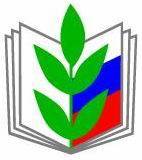 ПРОФСОЮЗ РАБОТНИКОВ НАРОДНОГО ОБРАЗОВАНИЯ И НАУКИ РОССИЙСКОЙ ФЕДЕРАЦИИ(ОБЩЕРОССИЙСКИЙ ПРОФСОЮЗ ОБРАЗОВАНИЯ)Дагестанская республиканская организацияНОГАЙСКАЯ РАЙОННАЯ ОРГАНИЗАЦИЯ ПРОФСОЮЗА368854 Республика Дагестан Ногайский район с.Орта –Тюбе ул.Курманалиева №2 mouorta-tyube2010@yandex.ru ППО МКОУ «Ортатюбинская СОШ» с.Орта-Тюбе  Ногайского района РД_________________________________________________________________________________________                 Годовой план работы первичной профсоюзной организацииМКОУ «Ортатюбинская СОШ»на 2017-2018 учебный годЗадачи профсоюзной организации:Реализация уставных задач профсоюза по представительству и защите социально-трудовых прав и профессиональных интересов работников .Координация действий членов Профкома для достижения общих целей профсоюзнойорганизации.Профсоюзный контроль за соблюдением в ОУ законодательства о труде и охране труда.Информационное обеспечение членов Профсоюза, разъяснение мер, принимаемыхПрофсоюзом по реализации уставных целей и задач.№Время проведенияМероприятия1.Сентябрь1.Обновление профсоюзного уголка.(в течении года), обновление странички профсоюза на сайте школы (в течении года)2. Составление плана работы на учебный год3.Провести сверку членов Профсоюза. Проверка трудовых книжек. Профсоюзных членских билетов.4.Составить перечень юбилейных, праздничных и знаменательных дат для членов Профсоюза5.Проверка инструкций по охране труда и технике безопасности, наличие подписей работающих.6.Распределение обязанностей среди членов профкома.2.Октябрь1. День охраны труда: соблюдение правил и требований по ОТ на рабочих местах.2. Проведение Дня пожилого человека.3. Работа с документацией.4. Экологический субботник на территории школы.5.Провести проверку трудовых книжек, трудовых договоров.6.Организовать День учителя. Поздравить ветеранов с профессиональным праздником (Кадырова С.Я. Шавгараеву Ф.Д.)7. Участие в во Всемирном дне профсоюзов «За достойный труд»3.Ноябрь1. Организовать и участвовать в конкурсе плакатов и листовок «Профсоюз всегда рядом»2. Составление и утверждение сметы расходов профсоюзных средств на 2018 год.3. Проверить правильность оформления финансовых документов (смет, отчётов, актов).4. Декабрь1. Отчет о выполнении коллективного договора.2. Согласовать график отпусков работников.  3. Статистический отчет (форма 5 СП)4. Контроль за проведением инструктажей при проведении новогодних ёлок5.Составление дежурства работников школы на новогодних мероприятиях.6. Подготовка новогоднего праздника для сотрудников школы.7. Составление списка юбиляров на следующий год5.Январь1. Инструктаж по ОТ в зимний период. Инструктаж кочегаров. Контроль за выполнением инструкций.2 . Профсоюзная елка4. сотрудничество с газетой «Голос Профсоюза»5. Отчет председателя  об итогах проверки «Распределения стимулирующего фонда педагогическим работникам».6. Работа с документацией (обновление, согласование)6.Февраль1.Провести анализ работы с заявлениями и обращениями членов Профсоюза.2. Участие в работе Союза молодых педагогов Районном комитете профсоюза3. О выполнении решений профкома и профсоюзных собраний5. Организация мероприятия ко Дню защитника Отечества7.Март1.Проведение праздника 8 марта. Поздравление ветеранов педагогического труда с 8 марта2. участие в предварительном укомплектовании учителей3 Участие в районной спартакиаде8.Апрель1.проверка  соблюдения правил пожарной безопасности в школе 2.. Отчет уполномоченного по охране труда.3.Проверить техническое состояние здания, оборудования на соответствие нормам и правилам охраны труда.4.Экологический субботник по уборке территории.5. Участие в празднике День здоровье9.Май1 Участие в праздничных мероприятиях, посвященных празднованию Великой Победы.2. Работа по предоставлению дополнительных отпусков сотрудникам (за работу без больничных листов, членам  профкома).4.О санаторно-курортном лечении сотрудников.5.Уточнить график отпусков.6.Дети профсоюза. Праздник спорта10.Июнь1.Планирование профсоюзных собраний на следующий учебный год.2.Осуществить контроль за своевременной выплатой отпускных работникам образовательного учреждения.3. Организация отдыха сотрудников (выезд на природу)11.Июль1.Рассмотрение заявлений на материальную помощь12Август1.Работа с документацией к началу учебного года: согласование, утверждение планов, обновление инструкций и др.2. 